VenezuelaVenezuelaVenezuelaVenezuelaOctober 2023October 2023October 2023October 2023MondayTuesdayWednesdayThursdayFridaySaturdaySunday123456789101112131415Day of Indigenous Resistance16171819202122232425262728293031NOTES: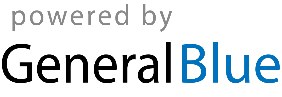 